REQUERIMENTO Nº 00350/2013Requer informações referente a limpeza e roçagem da viela localizada na Rua Alfredo Groppo próximo ao nº 305, no bairro Jd. Europa. Senhor Presidente,Senhores Vereadores, CONSIDERANDO que munícipes vieram questionar este vereador sobre solicitação realizada no inicio do mês de fevereiro, referente a limpeza e roçagem da viela citada acima, que desde então não obtivemos nenhuma resposta ; CONSIDERANDO que atualmente o mato alto e o acumulo de lixo vem causando diversos prejuízos aos moradores locais devido ao mau cheiro, proliferação de pragas peçonhentas e que o local é utilizado por pedestres;REQUEIRO que, nos termos do Art. 10, Inciso X, da Lei Orgânica do município de Santa Bárbara d’Oeste, combinado com o Art. 63, Inciso IX, do mesmo diploma legal, seja oficiado o Excelentíssimo Senhor Prefeito Municipal para que encaminhe a esta Casa de Leis as seguintes informações: 1º) O governo esta ciente desta situação?2º) Caso resposta positiva no primeiro questionamento, qual o prazo máximo para a realização deste serviço?3º) Tem projetos para esta área, para que futuramente não ocorra a mesma situação?Justificativa:Este vereador foi procurado por diversos munícipes questionando sobre a demora na realização da limpeza desta viela. Relatam que o mato está alto, que o aparecimento de pragas peçonhentas é constante e o aumento de mosquitos da dengue também, o que coloca em risco a saúde dos moradores das proximidades. Os munícipes reivindicam que sejam tomadas as medidas para que esta situação não venha a ocorrer novamente no futuro.Plenário “Dr. Tancredo Neves”, em 22 de Março de 2013.ALEX ‘BACKER’-Vereador-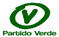 